Zasady postępowania epidemiologicznego i medycznegow związku z ryzykiem zawleczenia na obszar Polskinowego koronawirusa(SARS-CoV-2)Główny Inspektorat SanitarnyAktualizacja* na dzień 14 lutego 2020 r.I. Kryteria kwalifikacji do dalszego postępowania: (1)osób potencjalnie narażonych w związku z powrotem z obszarów utrzymującej się transmisji wirusa LUB(2) osób ze styczności z zakażonymPostępowaniu podlega osoba, która spełnia kryteria kliniczne ORAZ kryteria epidemiologiczne:Kryteria kliniczneKażda osoba u której wystąpił co najmniej jeden z wymienionych objawów ostrej infekcji układu oddechowego:- gorączka - kaszel- dusznośćKryteria epidemiologiczneKażda osoba, która  w okresie 14 dni przed wystąpieniem objawów spełniała 
co najmniej jedno z następujących kryteriów:- podróżowała/przebywała w regionie, w którym podejrzewa się  utrzymującą się transmisję SARS-CoV-2- miała bliski kontakt z osobą, u której stwierdzono zakażenie SARS-CoV-2 (kontakt z przypadkiem potwierdzonym lub przypadkiem prawdopodobnym)- pracowała lub przebywała jako odwiedzający w jednostce opieki zdrowotnej, 
w której leczono pacjentów zakażonych SARS-CoV-2 II. Algorytm kwalifikacji osób do postępowania epidemiologicznego oraz medycznego(nie obejmuje ustawowej kwarantanny stosowanej na podstawie art. 35 ustawy z dnia 5 grudnia 2008 r. o zapobieganiu oraz zwalczaniu zakażeń i chorób zakaźnych u ludzi):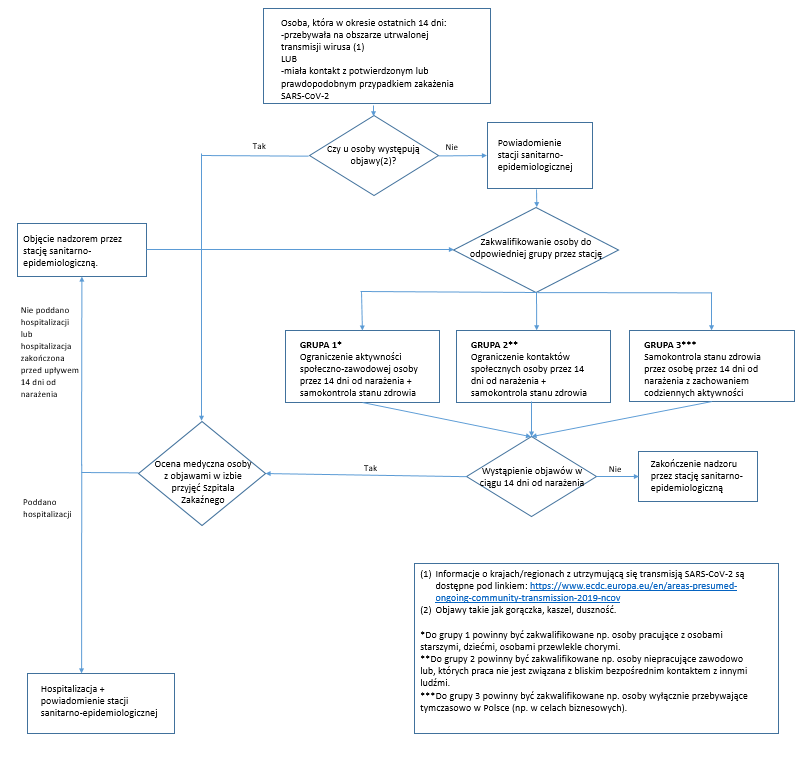 III. Ogólne zasady postępowania medycznego w przypadku podejrzenia zakażenia nowym koronawirusem (SARS-CoV-2):Pacjent manifestujący objawy powinien być hospitalizowany w oddziale zakaźnym (obserwacyjno-zakaźnym) z zapewnieniem warunków izolacji oddechowej i ścisłego reżimu sanitarnego.Każdą informację o stwierdzonym przypadku, podejrzanym o zakażenie 
2019-nCoV należy w trybie natychmiastowym zgłosić do właściwego, ze względu na miejsce podejrzenia, Państwowego Powiatowego Inspektora Sanitarnego lub innego organu Państwowej Inspekcji Sanitarnej.Personel medyczny mający bezpośrednią styczność z osobą podejrzaną, w tym lekarze konsultujący, powinni być zabezpieczeni w środki ochrony indywidualnej jednorazowego użycia.Główny Inspektor Sanitarny*Aktualizacja przygotowana na podstawie danych ECDC 